Mathematics Knowledge Organiser         Year 7 HT3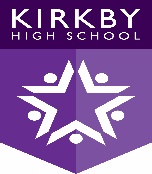 SequencesUnderstand and Use Algebraic NotationEquality and Equivalence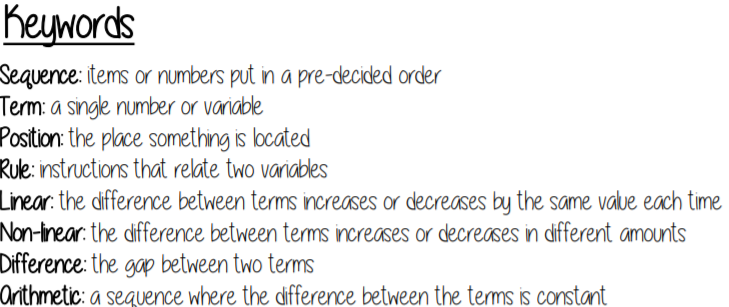 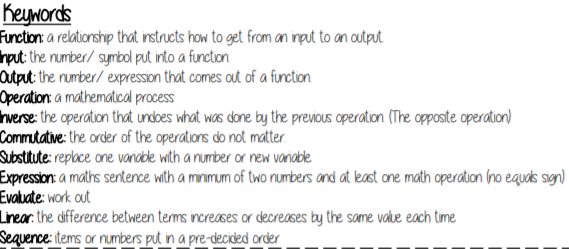 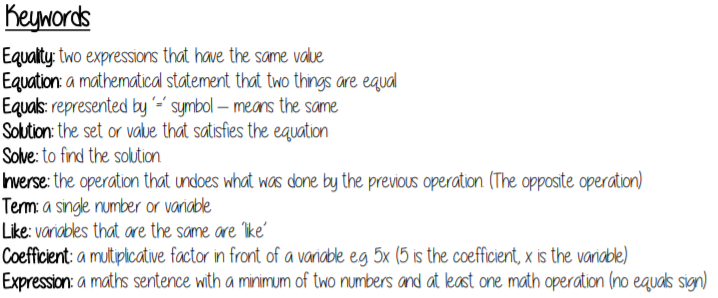 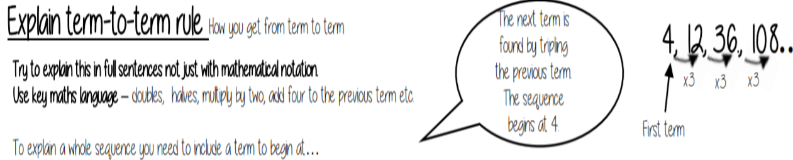 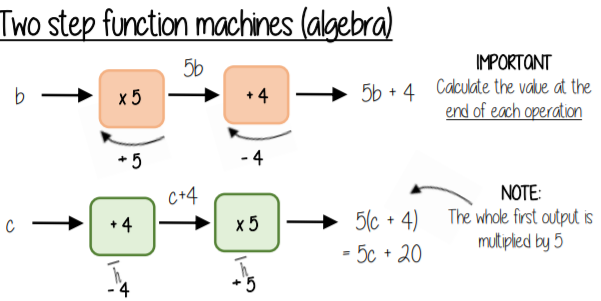 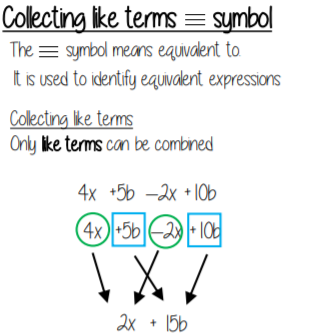 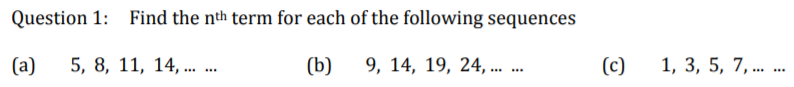 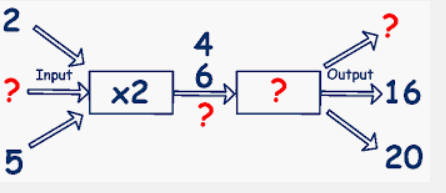 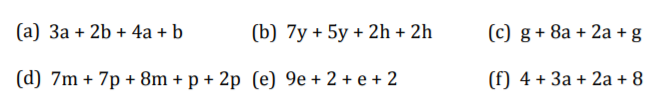 